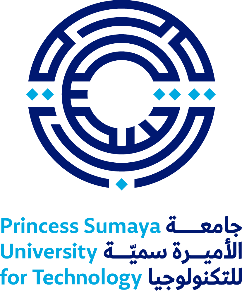 نموذج متابعة المشاريع البحثية المدعومة الجزء الخاص بالباحثينالجزء الخاص بالباحثينالجزء الخاص بالباحثينالجزء الخاص بالباحثينالباحث الرئيس : الباحث الرئيس : الباحثون المشاركون : الباحثون المشاركون : عنوان المشروع : عنوان المشروع : تاريخ بداية دعم المشروع : تاريخ بداية دعم المشروع : مبلغ الدعم : مبلغ الدعم :  رقم قرار مجلس العمداء / الرئيس بالموافقة على الدعم : رقم قرار مجلس العمداء / الرئيس بالموافقة على الدعم :  جهة أخرى :     جهة أخرى :   الجهة الداعمة للمشروع :      جامعة الأميرة سمية للتكنولوجياالجهة الداعمة للمشروع :      جامعة الأميرة سمية للتكنولوجياالبريد الإلكتروني : البريد الإلكتروني : رقم الهاتف : رقم الهاتف : تقرير إنجاز المشروع (يعبأ من قبل الباحث الرئيس)تقرير إنجاز المشروع (يعبأ من قبل الباحث الرئيس)تقرير إنجاز المشروع (يعبأ من قبل الباحث الرئيس)تقرير إنجاز المشروع (يعبأ من قبل الباحث الرئيس)إلى :فترة التقرير :   من                                  شروحات الإنجاز : نسبة ما تم إنجازه من كامل المشروع : نسبة ما تم إنجازه من كامل المشروع : الفترة الباقية (المتوقعة) لإنهاء المشروع : الفترة الباقية (المتوقعة) لإنهاء المشروع : مدى انسجام الإنجازات مع الأهداف المرجوة من المشروع : مدى انسجام الإنجازات مع الأهداف المرجوة من المشروع : مدى انسجام الإنجازات مع الأهداف المرجوة من المشروع : ...../...../.....التاريخ : توقيع الباحث الرئيس : الجزء الخاص بعمادة البحث العلميالجزء الخاص بعمادة البحث العلميالجزء الخاص بعمادة البحث العلميالجزء الخاص بعمادة البحث العلمي   عدم اعتماد التقرير   عدم اعتماد التقرير   اعتماد التقرير                    اعتماد التقرير                 الأسباب : ...../...../.....التاريخ : توقيع العميد : 